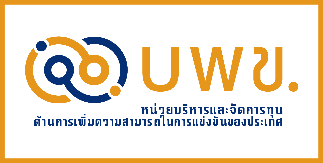 ใบสมัครผู้อำนวยการหน่วยบริหารและจัดการทุนด้านการเพิ่มความสามารถในการแข่งขันของประเทศ (บพข.)1. ข้อมูลส่วนบุคคล1.1 ชื่อ (นาย/นาง/นางสาว) ................................................... สกุล.............................................................1.2  เกิดวันที่.......................เดือน...............................................พ.ศ. ............................ อายุ................. ปี ..................เดือน      เชื้อชาติ........................สัญชาติ.......................... เลขประจำตัวประชาชน .............................................1.3 ที่อยู่ปัจจุบัน บ้านเลขที่......................หมู่ที่..........................ตรอก/ซอย............................................ 
           ถนน .................................................ตำบล/แขวง ................................อำเภอ/เขต.................................      จังหวัด....................................รหัสไปรษณีย์................................ โทรศัพท์.............................................      โทรสาร...........................................................อีเมล .................................................................................	Facebook……………………………………………………….IG…………………………………………………...……….....…..2. การศึกษา (โปรดเรียงลำดับจากวุฒิการศึกษาตั้งแต่ระดับปริญญาตรีขึ้นไปจนถึงระดับสูงสุด)3. ความเชี่ยวชาญพิเศษ    3.1 ความเชี่ยวชาญและประสบการณ์เป็นที่ประจักษ์ (สามารถระบุมากกว่าหนึ่งด้าน) ด้านการอุดมศึกษา ด้านวิทยาศาสตร์ วิจัยและนวัตกรรม ด้านการทำงานกับภาคเอกชน อื่นๆ ..................................................................................................................................................   3.2 ใบอนุญาต/ใบประกอบวิชาชีพ (ถ้ามี)ใบอนุญาตประกอบวิชาชีพ ........................................     สาขา........................................................เลขที่.................................................... วันที่ออกใบอนุญาต..................................................................วันที่ใบอนุญาตหมดอายุ........................................................................................................................	4.  ประวัติการทำงาน (โปรดเรียงลำดับจากปัจจุบัน)หมายเหตุ :	ในกรณีที่ท่านต้องการให้ข้อมูลอย่างละเอียด ให้ท่านจัดทำเป็นเอกสารแนบ โดยลงลายมือชื่อกำกับไว้
ในเอกสารแนบด้วย5.	ประสบการณ์เกี่ยวข้องกับการบริหารหน่วยงาน .....................................................................................................................................................................      .....................................................................................................................................................................      .....................................................................................................................................................................      .....................................................................................................................................................................      .....................................................................................................................................................................      หมายเหตุ :	ในกรณีที่ท่านต้องการให้ข้อมูลอย่างละเอียด ให้ท่านจัดทำเป็นเอกสารแนบ โดยลงลายมือชื่อกำกับไว้
		ในเอกสารแนบด้วย6. 	ประสบการณ์การบริหารวิจัย เทคโนโลยีและนวัตกรรม (การบริหารโครงการ ศึกษา วิจัย นโยบาย ขนาดใหญ่/ความร่วมมือ/การแลกเปลี่ยนความรู้และประสบการณ์ ที่เกี่ยวข้องกับการอุดมศึกษา วิทยาศาสตร์ วิจัยและนวัตกรรม).....................................................................................................................................................................      .....................................................................................................................................................................      .....................................................................................................................................................................      หมายเหตุ :	ในกรณีที่ท่านต้องการให้ข้อมูลอย่างละเอียด ให้ท่านจัดทำเป็นเอกสารแนบ โดยลงลายมือชื่อกำกับไว้
		ในเอกสารแนบด้วย7. 	ประสบการณ์ในการทำงานร่วมกับองค์กรภายในประเทศและองค์การระหว่างประเทศ	 ไม่เคย 	 เคย ทำงานร่วมในฐานะ …………………………………………………… จำนวน ……………. แห่ง	สถาบันที่ติดต่อ  .....................................................................................................................................................................      .....................................................................................................................................................................      .....................................................................................................................................................................      .....................................................................................................................................................................      .....................................................................................................................................................................8.  ประสบการณ์ในการทำงานร่วมกับเอกชน เช่น การถ่ายทอดเทคโนโลยี การสร้างความร่วมมือกับภาคเอกชน .....................................................................................................................................................................      ..........................................................................................................................................................................................................................................................................................................................................      .....................................................................................................................................................................      .....................................................................................................................................................................      .....................................................................................................................................................................หมายเหตุ :	ในกรณีที่ท่านต้องการให้ข้อมูลอย่างละเอียด ให้ท่านจัดทำเป็นเอกสารแนบ โดยลงลายมือชื่อกำกับไว้ในเอกสารแนบด้วย9.    ดำรงตำแหน่งทางการเมือง ตำแหน่ง …………………………………………………………………… (โปรดระบุอย่างละเอียด)        ไม่ดำรงตำแหน่งทางการเมืองหมายเหตุ :	เมื่อได้รับแต่งตั้งเป็นผู้อำนวยการ จะต้องไม่เป็นผู้ดำรงตำแหน่งทางการเมือง สมาชิกสภาท้องถิ่น หรือ
		ผู้บริหารท้องถิ่น กรรมการหรือผู้ดำรงตำแหน่งซึ่งรับผิดชอบการบริหารพรรคการเมือง ที่ปรึกษาพรรค
		การเมือง หรือเจ้าหน้าที่ของพรรคการเมือง10. โปรดระบุข้อมูลสถานะปัจจุบันของท่านตามความเป็นจริงทุกข้อมีสัญชาติไทย	 ใช่       ไม่ใช่สามารถทำงานให้แก่ หน่วย บพข. ได้เต็มเวลา	 ใช่       ไม่ใช่มีอายุไม่ต่ำกว่า 40 ปี และไม่เกิน 62 ปี ณ วันที่ 31 กรกฎาคม 2566 	 ใช่       ไม่ใช่มีวุฒิการศึกษาอย่างต่ำระดับปริญญาโทจากสถาบันการศึกษาที่ ก.พ. ให้การรับรอง	 ใช่       ไม่ใช่ไม่เป็นบุคคลล้มละลายหรือเคยเป็นบุคคลล้มละลายทุจริต	 ใช่       ไม่ใช่ไม่เป็นคนไร้ความสามารถหรือคนเสมือนไร้ความสามารถ	 ใช่       ไม่ใช่ไม่เคยได้รับโทษจำคุกโดยคำพิพากษาถึงที่สุดให้จำคุก	 ใช่       ไม่ใช่	เว้นแต่เป็นโทษสำหรับความผิดที่ได้กระทำโดยประมาทหรือความผิดลหุโทษไม่เคยถูกไล่อออก ปลดออก หรือให้ออกจากราชการ หน่วยงานของรัฐ	 ใช่       ไม่ใช่รัฐวิสาหกิจ หรือหน่วยงานของเอกชน เพราะทุจริตต่อหน้าที่หรือ	ประพฤติชั่วอย่างร้ายแรงไม่เคยถูกถอดถอนออกจากตำแหน่งตามกฎหมาย 	 ใช่  	 ไม่ใช่ไม่เป็นผู้มีส่วนได้เสียในกิจการที่เกี่ยวข้องกับ หน่วย บพข.			        ใช่      ไม่ใช่หรือกิจการที่ขัดหรือแย้งกับวัตถุประสงค์ของ หน่วย บพข. ไม่ว่าโดยทางตรงหรือทางอ้อม เว้นแต่เป็นผู้ถือหุ้นเพื่อการลงทุนโดยสุจริตในบริษัทจำกัดหรือบริษัทมหาชนจำกัด หรือเป็นหุ้นส่วนจำพวกจำกัดความรับผิดชอบในกิจการที่กระทำการอันมีส่วนได้เสียเช่นว่านั้น ทั้งนี้ ต้องไม่เกินร้อยละศูนย์จุดห้าของจำนวนหุ้นหรือทุน11. บุคคลอ้างอิง (Reference)	ชื่อ (นาย/นาง/นางสาว) ................................................... สกุล......................................................................ตำแหน่งปัจจุบัน ……………………………………………………………………………………………………………………………….ชื่อหน่วยงาน/องค์กร………………………………………………………………………………………………………………………….ที่อยู่หน่วยงาน/องค์กร เลขที่......................หมู่ที่..........................ตรอก/ซอย........................................................
     ถนน .................................................ตำบล/แขวง ................................อำเภอ/เขต.......................................จังหวัด...........................................รหัสไปรษณีย์................................ โทรศัพท์............................................โทรสาร...............................................................อีเมล์ ..................................................................................โปรดระบุความสัมพันธ์กับท่าน ……………………………………………………………………………………………………………………..12. หากข้าพเจ้าได้รับการพิจารณาให้ผ่านการคัดเลือกรอบแรก ข้าพเจ้ายินดีเข้ารับการสัมภาษณ์และแสดงวิสัยทัศน์ระหว่างวันที่ 19 – 23  มิถุนายน 2566 โดยจะแจ้งรายละเอียดให้ทราบในภายหลัง13. ข้าพเจ้าได้รับทราบข้อกำหนด หลักเกณฑ์ ตามประกาศหน่วยบริหารและจัดการทุนด้านการเพิ่มความสามารถในการแข่งขันของประเทศ  เรื่อง การรับสมัครบุคคลเพื่อคัดเลือกเป็นผู้อำนวยการหน่วยบริหารและจัดการทุนด้านการเพิ่มความสามารถในการแข่งขันของประเทศ  และขอรับรองว่า ข้อมูลข้างต้นนี้เป็นความจริง  ครบถ้วน  และถูกต้องทุกประการ หากต่อมาปรากฏว่า ข้าพเจ้าขาดคุณสมบัติหรือมีคุณสมบัติไม่ครบถ้วนตามที่ได้รับรองไว้ หรือมีข้อความในแบบประวัติฯ ที่เป็นเท็จหรือปกปิดข้อเท็จจริงที่ควรบอกให้แจ้ง ข้าพเจ้ายินดีสละสิทธิจากการเป็นผู้ที่มีความเหมาะสมเพื่อคัดเลือกเป็นผู้อำนวยการหน่วยบริหารและจัดการทุนด้านการเพิ่มความสามารถในการแข่งขันของประเทศ และจะไม่เรียกร้องสิทธิใด ๆ ในการดำเนินการสรรหาและคัดเลือกครั้งนี้  14. ข้าพเจ้ายินยอมให้ใช้หรือเปิดเผยประวัติและตรวจสอบคุณสมบัติของข้าพเจ้าเพื่อประโยชน์ในการสรรหา คัดเลือกและแต่งตั้งเป็นผู้อำนวยการหน่วยบริหารและจัดการทุนด้านการเพิ่มความสามารถในการแข่งขันของประเทศลงชื่อ...............................................................................................
              (.....................................................................)
             วันที่ ........... เดือน ................. พ.ศ. …………...หมายเหตุ	ผู้สมัครต้องจัดส่งเอกสารประกอบการสมัคร พร้อมใบสมัครดังนี้	(1) เอกสารรับรองวุฒิการศึกษา 		(2) ใบรับรองแพทย์ (ก่อนวันที่สมัครไม่เกิน 3 เดือน)  		(3) เอกสารหลักฐานที่เชื่อถือได้ถึงการดำรงตำแหน่ง		(4) เอกสารแสดงประสบการณ์ความสำเร็จในอดีตที่เกี่ยวข้องกับการบริหารหน่วยงานหรือการบริหารวิจัย เทคโนโลยีและนวัตกรรม 		(5) เอกสารอ้างอิงหรือเอกสารอื่นที่จะเป็นประโยชน์ต่อผู้สมัคร		(6) เอกสารแสดงวิสัยทัศน์ บทบาท และแนวทางการดำเนินงานของหน่วยบริหารและจัดการทุนด้านการเพิ่มความสามารถในการแข่งขันของประเทศ ภายใน 3 ปี ข้างหน้า ที่สอดคล้องกับยุทธศาสตร์ชาติและนโยบายรัฐบาล ความเข้าใจและความสามารถในการจัดทำนโยบายและแผนที่นำไปปฏิบัติได้อย่างเป็นรูปธรรมและบูรณาการ	ไม่เกิน 10 หน้ากระดาษ A4 จำนวน 1 ชุดโปรดส่งที่  	โปรดส่งใบสมัครและเอกสารประกอบอื่น ๆ ในรูปแบบไฟล์อิเล็กทรอนิกส์ พร้อมข้อความรับรอง	ความถูกต้องของเอกสาร มาที่ 	E-mail : Walaithip.cho@nxpo.or.th			นางสาววลัยทิพย์ โชติวงศ์พิพัฒน์ เลขานุการคณะอนุกรรมการสรรหาฯ 	ภายในวันที่ 22 พฤษภาคม 2566 เวลา 16.00 น.	(ทั้งนี้ บพข. จะยึดวัน เวลา ที่ระบุใน e-mail เป็นหลัก) 	หรือ ทางไปรษณีย์ มาที่ 	นางสาววลัยทิพย์ โชติวงศ์พิพัฒน์ เลขานุการคณะอนุกรรมการสรรหาฯ  	หน่วยบริหารและจัดการทุนด้านการเพิ่มความสามารถในการแข่งขันของประเทศ (สมัคร ผอ. บพข.) 	เลขที่ 319 อาคารจัตุรัสจามจุรี ชั้น 14 ถนนพญาไท แขวงปทุมวัน เขตปทุมวัน กรุงเทพฯ 10330	ภายในวันที่ 22 พฤษภาคม 2566 เวลา 16.00 น.	(ทั้งนี้ หน่วย บพข. จะยึดวันที่บนไปรษณียภัณฑ์เป็นหลัก)	สอบถามข้อมูลเพิ่มเติมได้ที่ สอบถามข้อมูลเพิ่มเติมได้ที่ นางสาวชุติพันธ์ อังกินันทน์ 	หมายเลขโทรศัพท์ 091-881-5031 e-mail: Chutipan.ank@nxpo.or.thปีที่สำเร็จการศึกษาวุฒิการศึกษา/สาขาวิชาเอกสถาบันและประเทศหน่วยงาน/บริษัท/องค์กรประเภทหน่วยงาน(ส่วนราชการ/รัฐวิสาหกิจ/ องค์การมหาชน/เอกชน/อื่นๆ)ตำแหน่งหน้าที่โดยสังเขประยะเวลา(เริ่มต้น -สิ้นสุด)